April-May  2020INVOICE No. 27 ICINS-Cheques are not accepted for payment.Instructions for the Bank Transfer:Commission and charges of both our Bank and correspondent banks are paid by the conference participants. Please be sure to indicate Participant’s full name, number of the Invoice and the CONFERENCE name (code) – ”27 ICINS 2020” in Field :70 – “Remittance Information” of your Bank Payment Order. Be advised that any payments initiated with violation of this requirement shall not be accepted.Vladimir PeshekhonovChairman of the Conference Program and Organizing Committees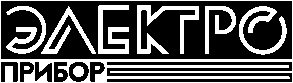 CONCERN CSRI ELEKTROPRIBOR, JSC30, , 197046, . Tel. +7(812) 232 59 15. Fax +7(812) 232 33 76.
E-mail: office@eprib.ru     http://www.elektropribor.spb.ruSUPPLIER:SUPPLIER:Name of supplier: Full address of supplier: Account No. of supplier: Bank of supplier: Full address of the bank of supplier: Name of supplier: Full address of supplier: Account No. of supplier: Bank of supplier: Full address of the bank of supplier: Name of supplier: Full address of supplier: Account No. of supplier: Bank of supplier: Full address of the bank of supplier: Name of supplier: Full address of supplier: Account No. of supplier: Bank of supplier: Full address of the bank of supplier: RECIPIENT:RECIPIENT:ITEMNo.DESCRIPTIONDESCRIPTIONQUANTITYUNIT PRICEUSDTOTALUSD1The conference fee for  
participation in the 27th  International Conference on Integrated Navigation Systems (27 ICINS 2020)  to be held on 25-27 May 2020 in .The conference fee for  
participation in the 27th  International Conference on Integrated Navigation Systems (27 ICINS 2020)  to be held on 25-27 May 2020 in .1250250TOTAL SUMTOTAL SUMTOTAL SUMTOTAL SUMTOTAL SUM250